Can you do these addition sums using equipment from home?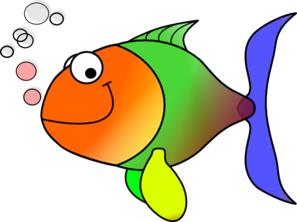 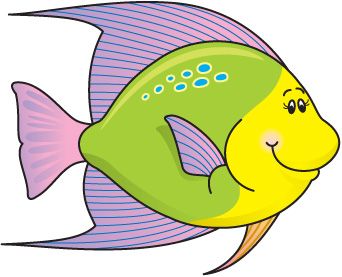 